8.7.13f         A question of colourName _____________________________	Class ____________1	Write down the colour which is made when these lights overlap. Some colours are listed below to help you.	cyan        magenta        white        yellow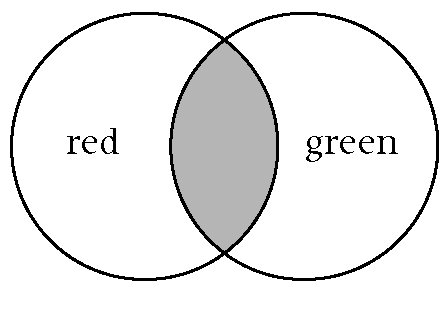 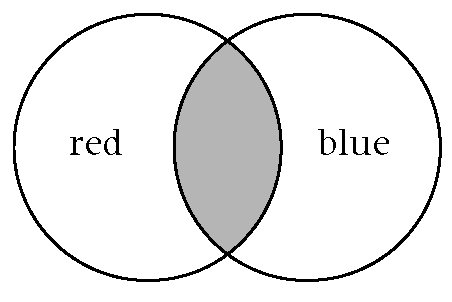 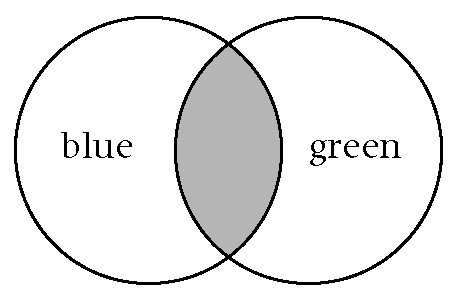 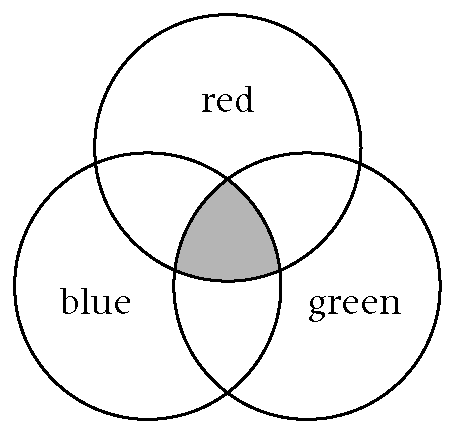 2	Fill in the gaps in these sentences and on the diagram. Use words from the box below.	The colours of the spectrum are red, _______________ , _______________ , 	_______________ , _______________ , _______________ and _______________ .	The colours of the rainbow are called a _______________ . Three of the colours in the 	spectrum are primary colours. The primary colours are _______________ , 	_______________  and _______________  .	Two primary colours mixed together can make other colours which are called 	_______________colours.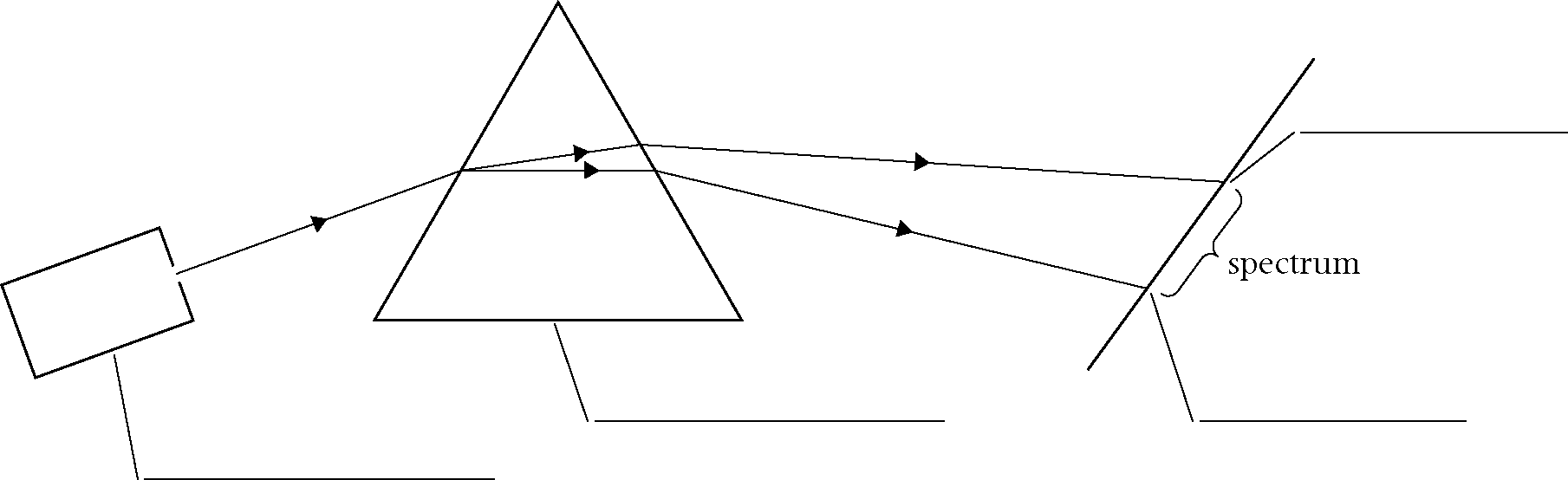 	blue        green        indigo        orange        prism        ray box        red	secondary        spectrum        violet        yellow3	The colour of light which is refracted the most is _______________ .